Chance Cards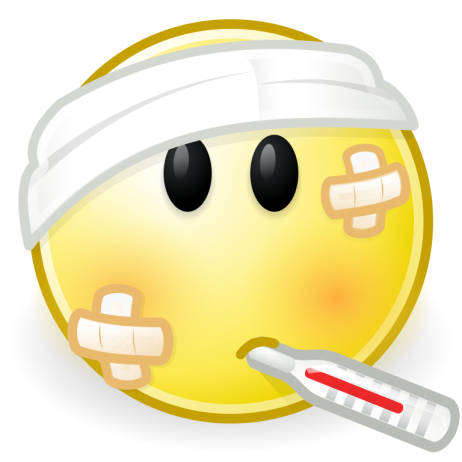 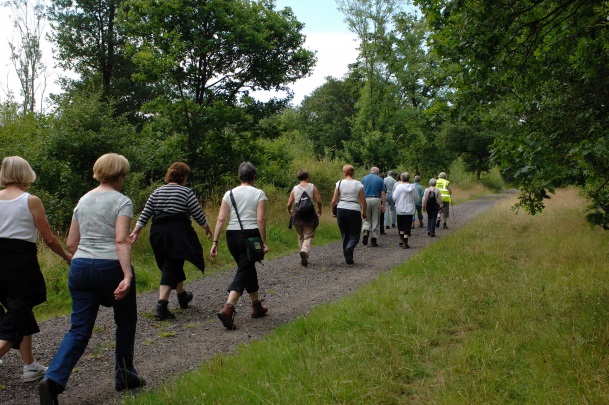 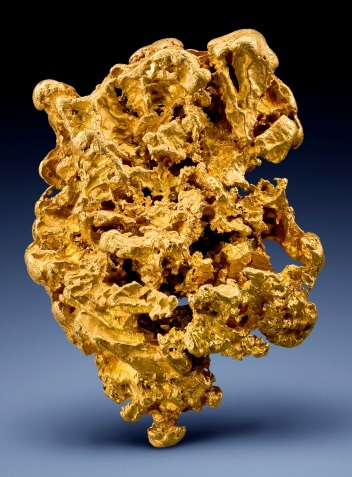 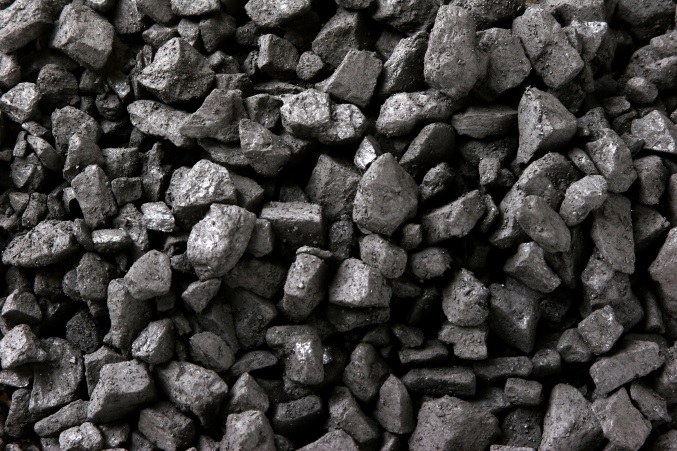 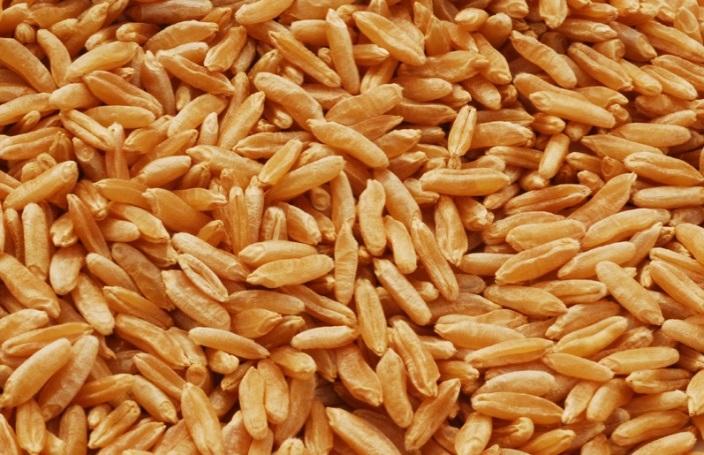 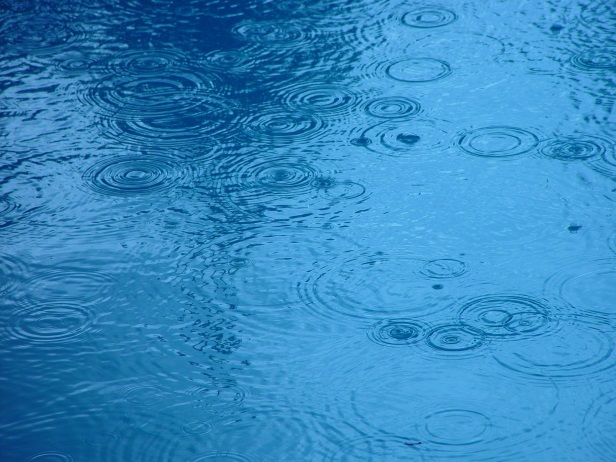 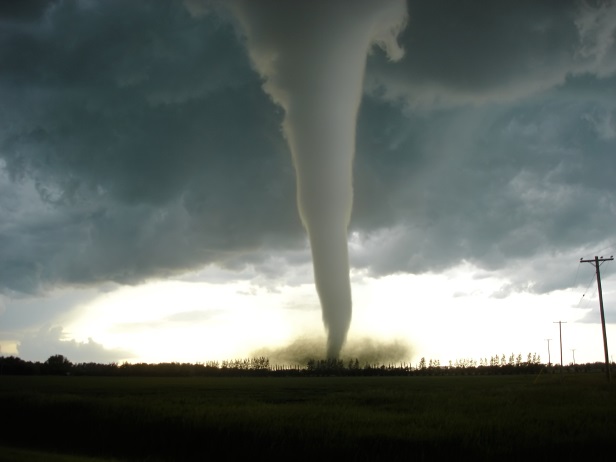 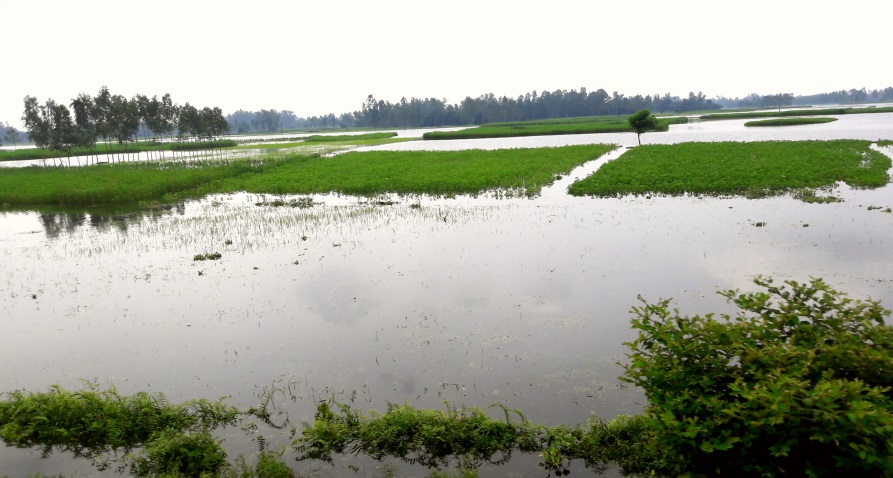 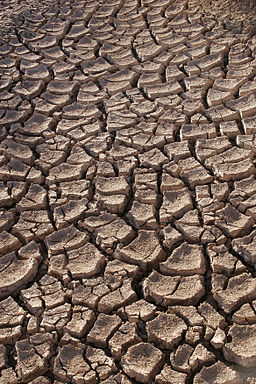 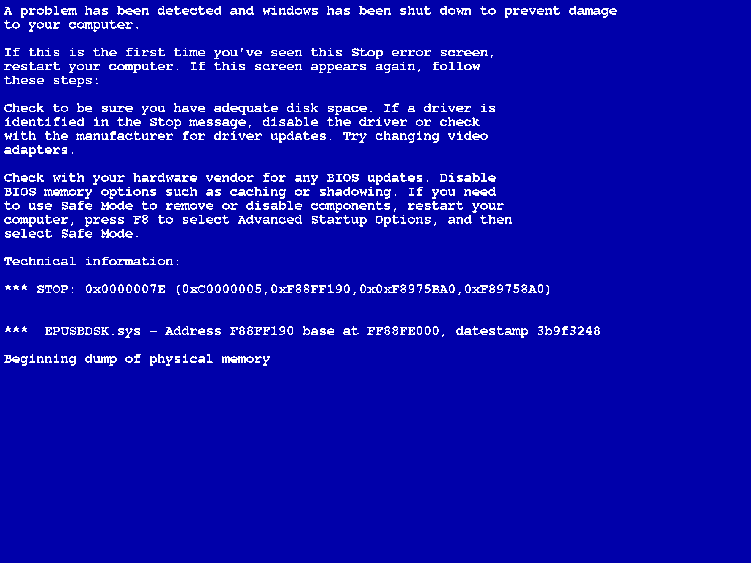 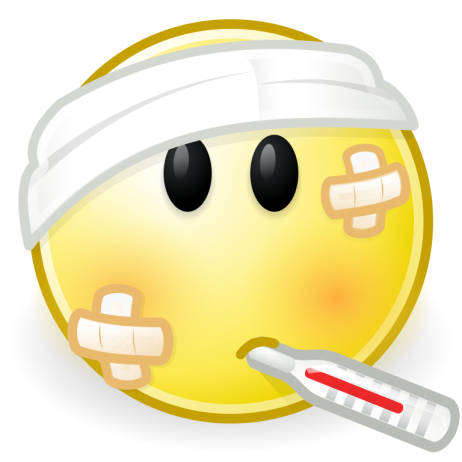 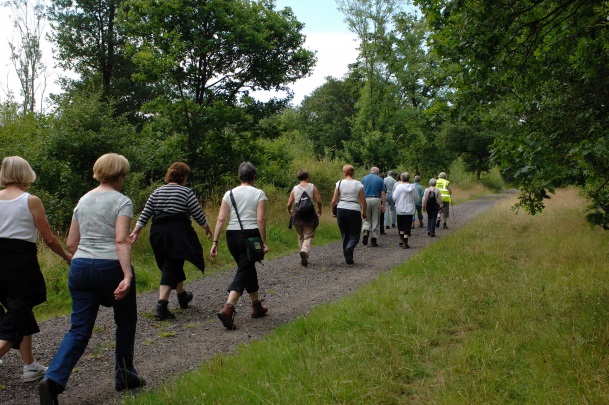 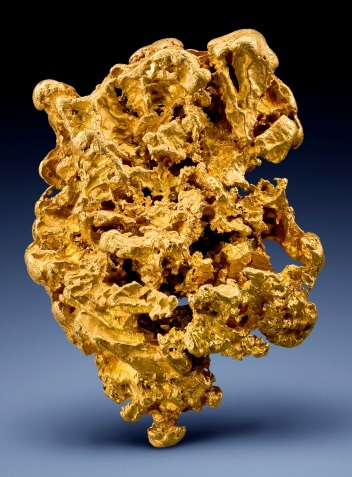 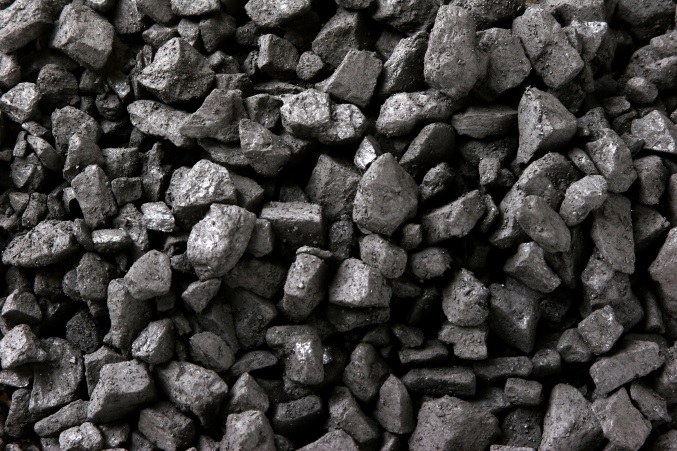 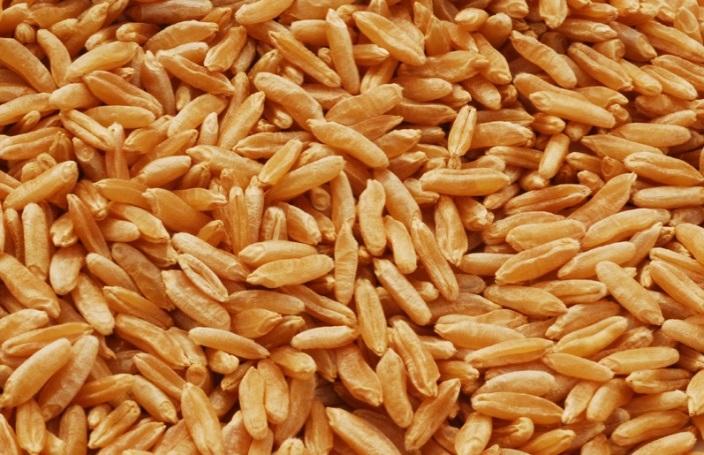 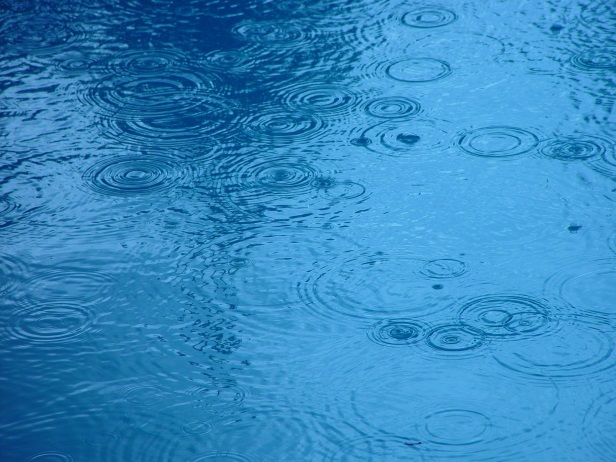 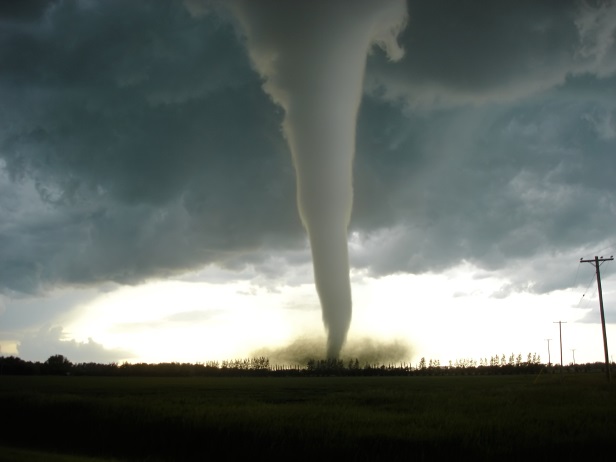 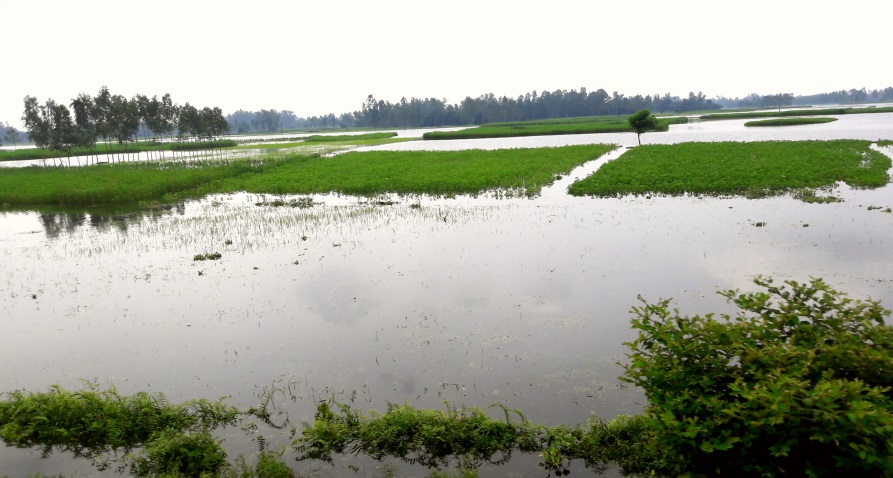 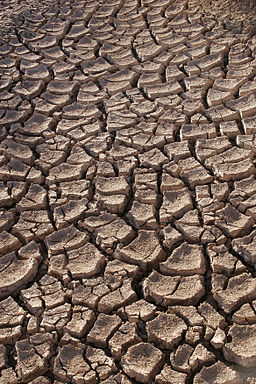 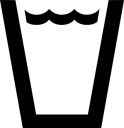 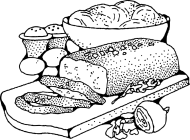 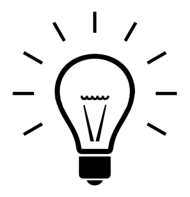 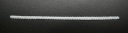 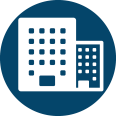 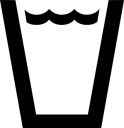 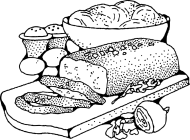 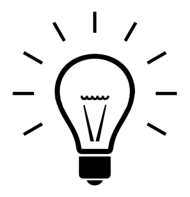 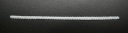 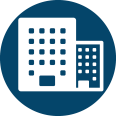 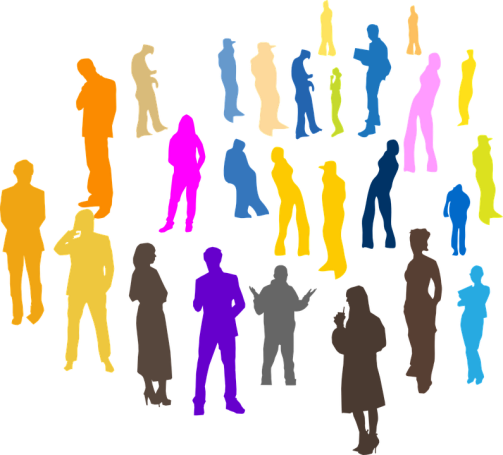 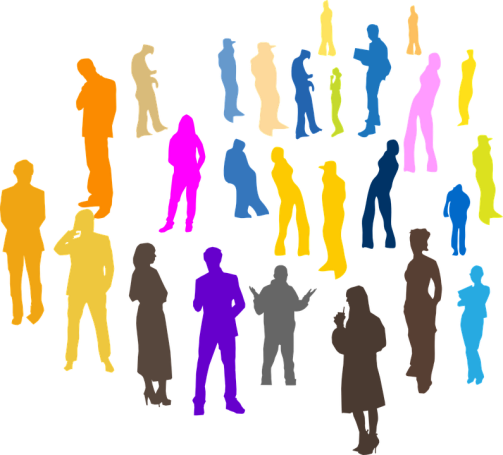 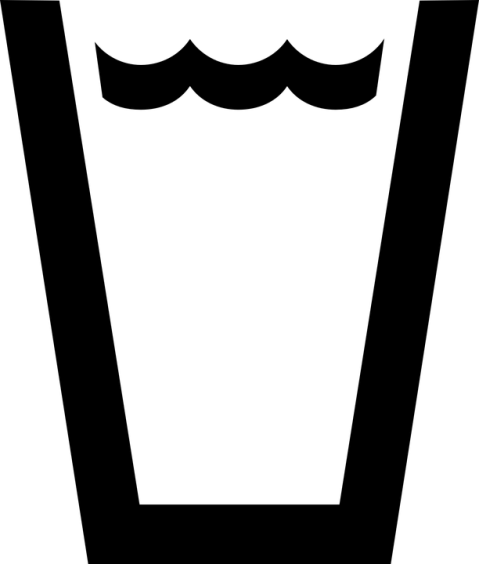 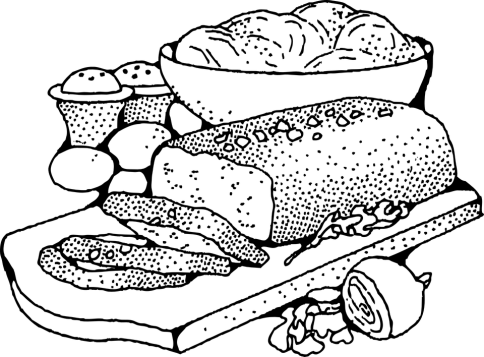 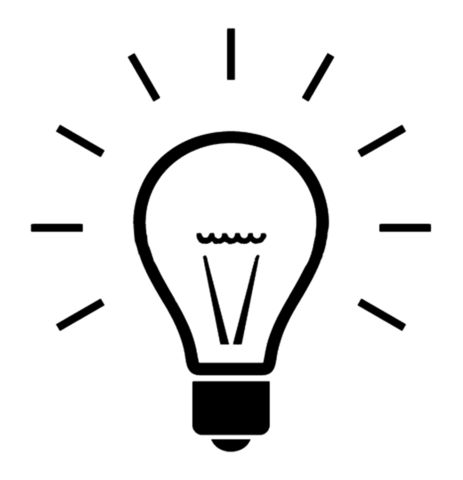 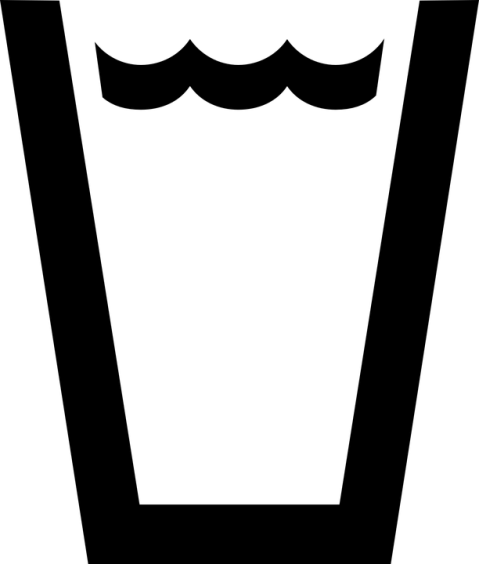 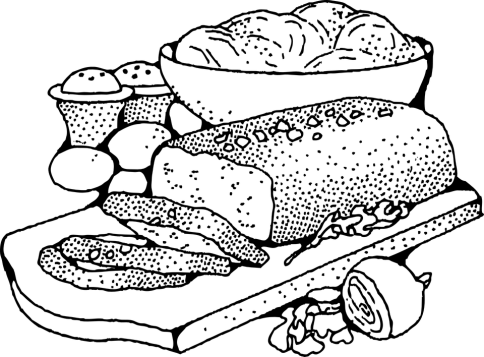 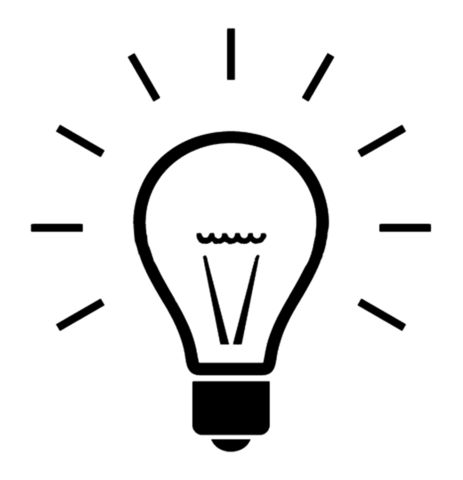 